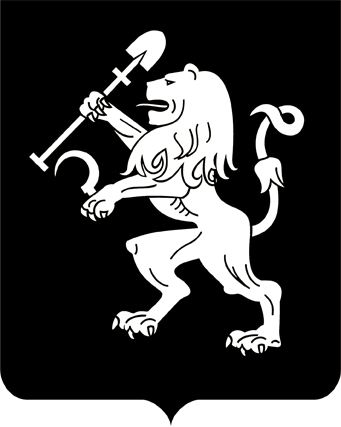 АДМИНИСТРАЦИЯ ГОРОДА КРАСНОЯРСКАПОСТАНОВЛЕНИЕО признании частично утратившим силу постановления администрации города от 20.07.2022 № 635В связи с отсутствием в течение 10 дней с даты официального опубликования постановления администрации города от 20.07.2022                 № 635 публикации оповещения о начале публичных слушаний, руководствуясь статьями 41, 58, 59 Устава города Красноярска, ПОСТАНОВЛЯЮ:1. Признать утратившим силу подпункт 3 пункта 1 постановления администрации города от 20.07.2022 № 635 «О проведении публичных слушаний по проектам решений о предоставлении разрешения на отклонение от предельных параметров разрешенного строительства,             реконструкции объектов капитального строительства и разрешений               на условно разрешенный вид использования земельных участков».2. Настоящее постановление опубликовать в газете «Городские новости» и разместить на официальном сайте администрации города.Исполняющий обязанности  Главы города                                                               	       В.А. Логинов10.08.2022№ 696